Hola, en primero comenzamos en diciembre la redacción de pequeños textos a partir de secuencias de imágenes. Encontramos en internet unas viñetas relacionadas con Papa Noel que recortaron y pegaron en su cuaderno. Dada la temática la actividad estuvieron muy interesados y sugirieron una verdadera lluvia de frases.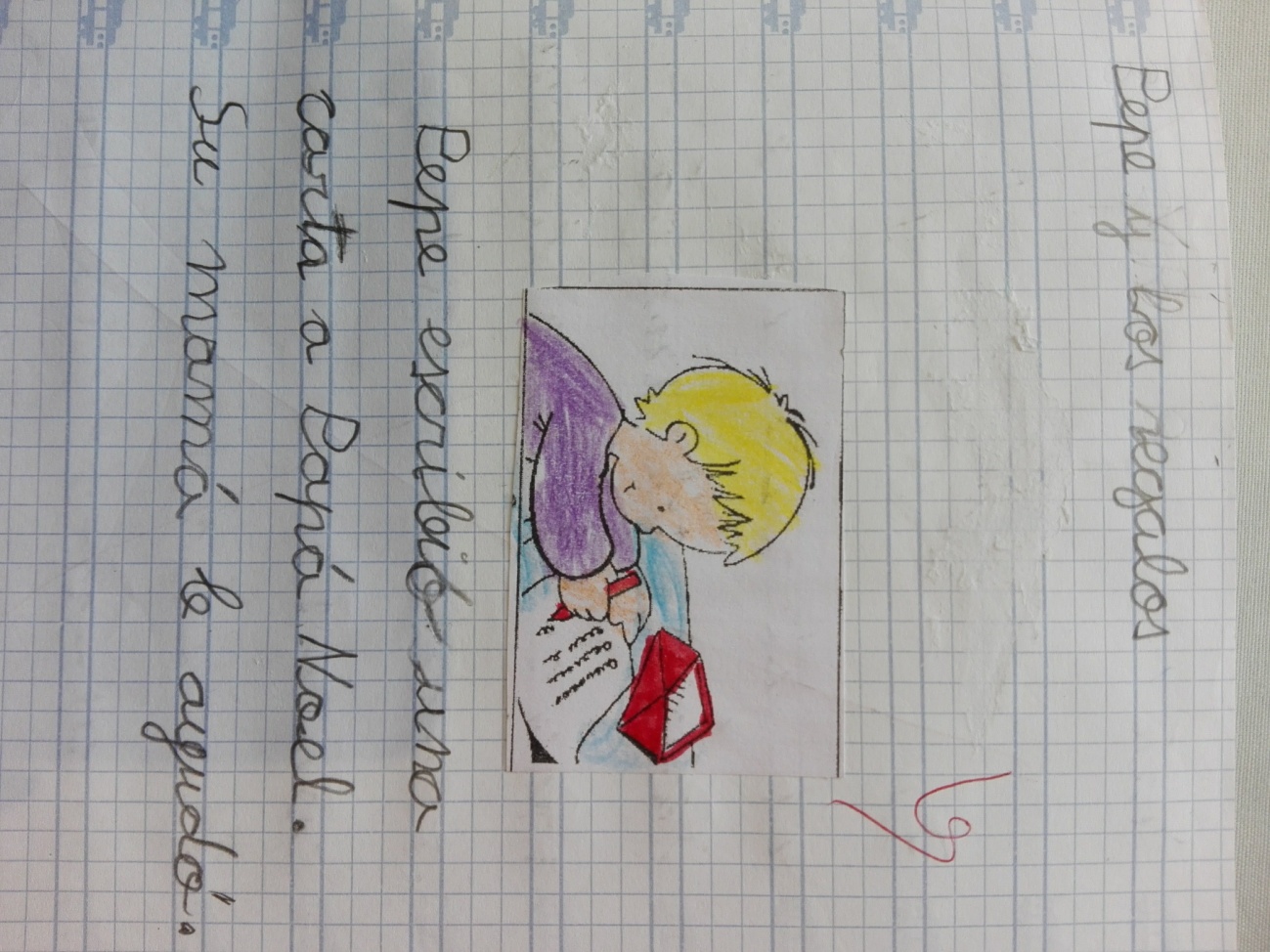 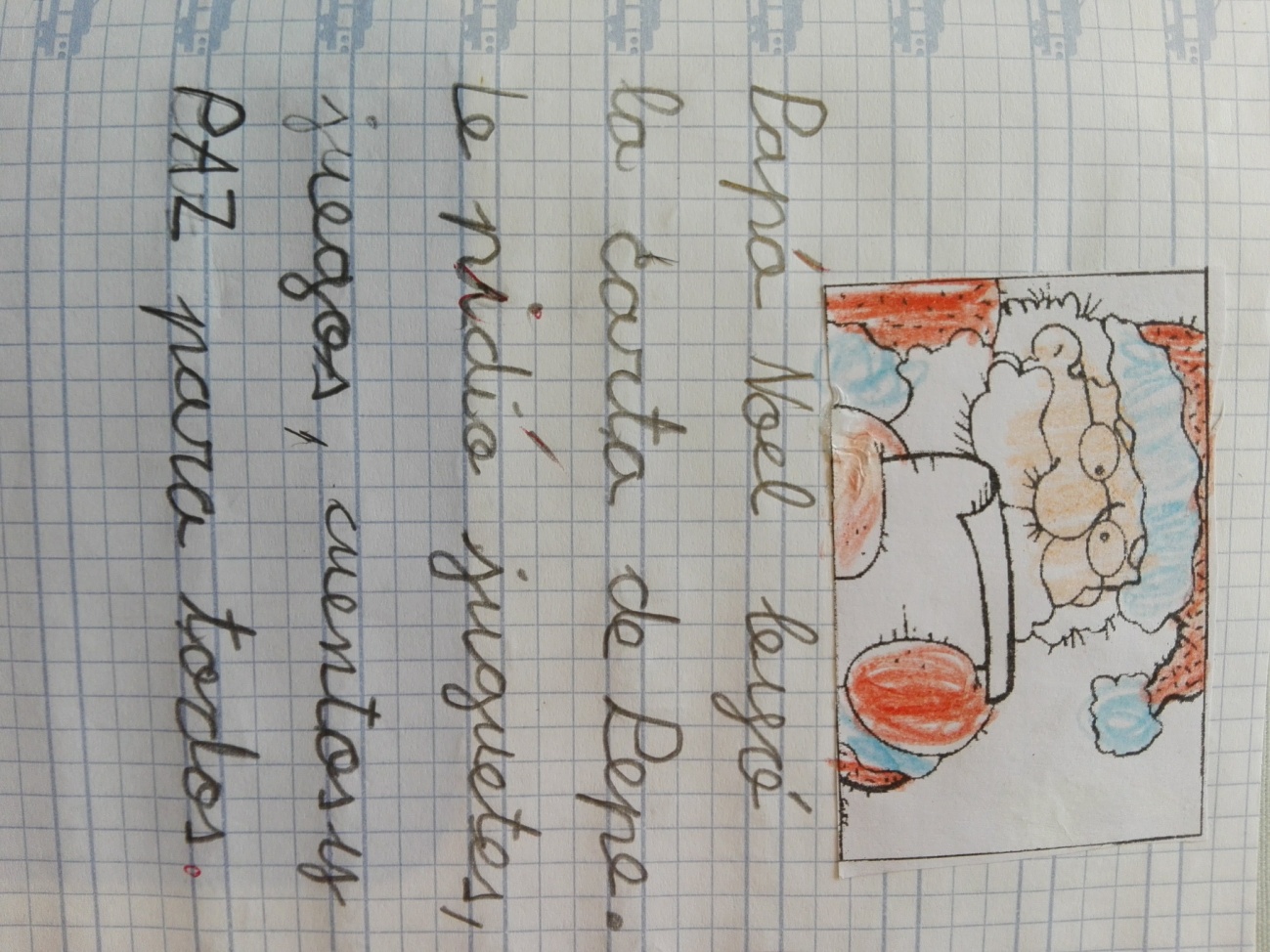 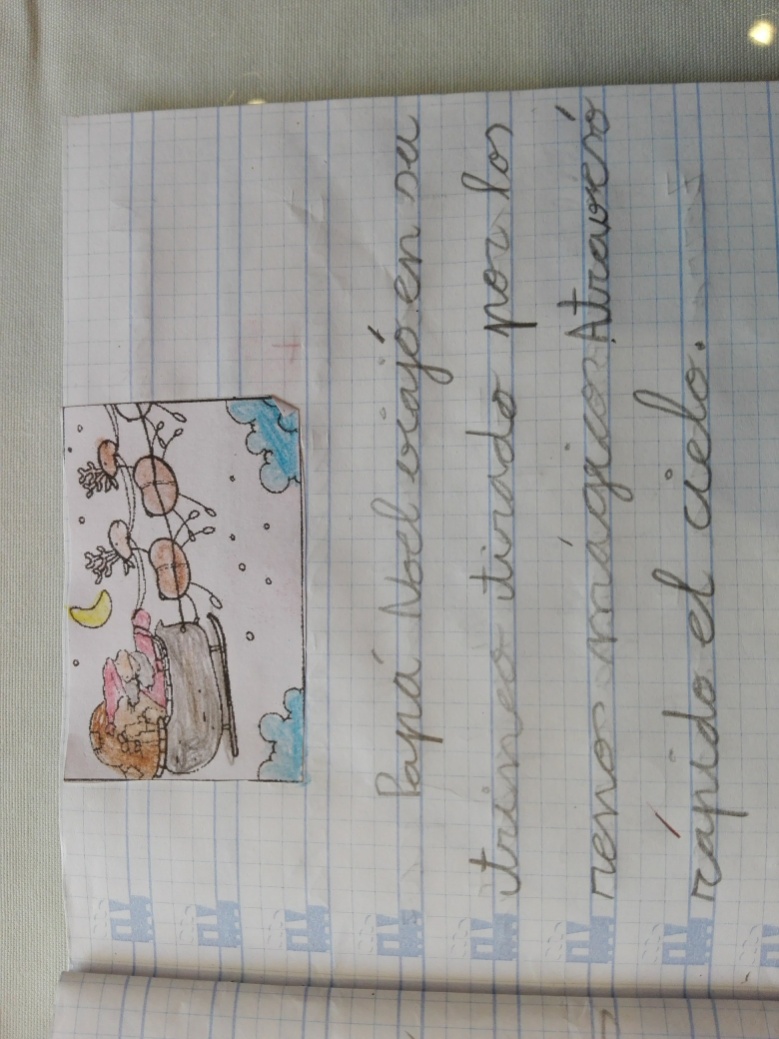 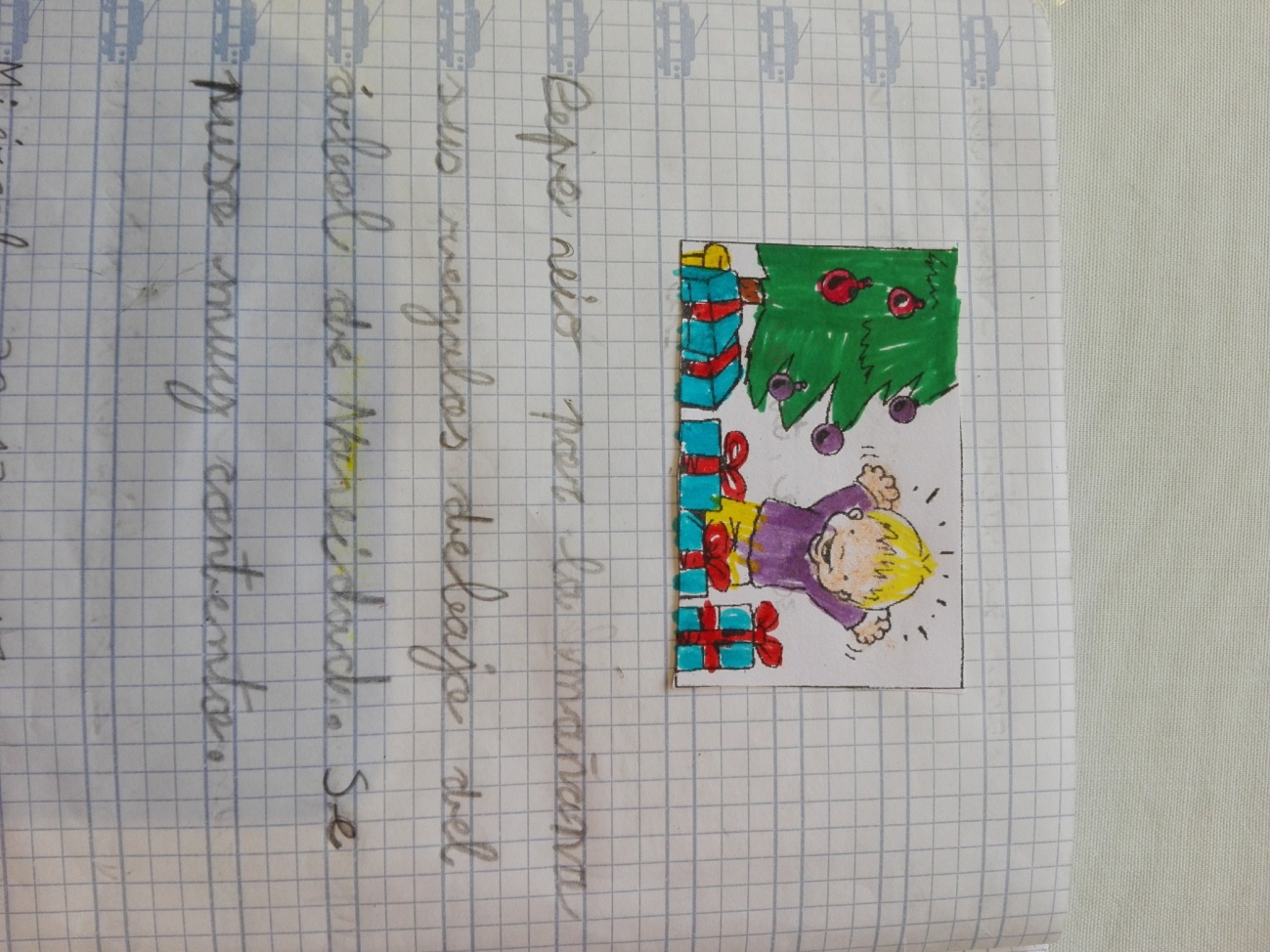 